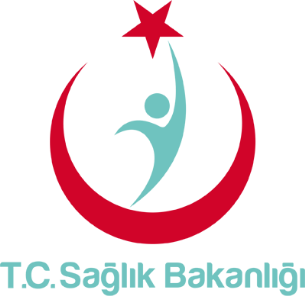 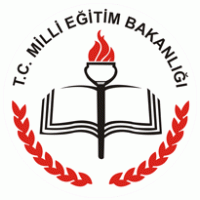 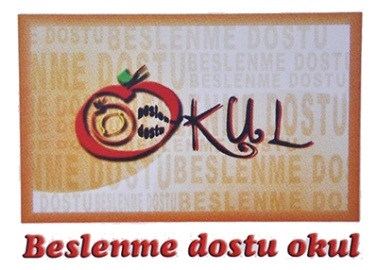 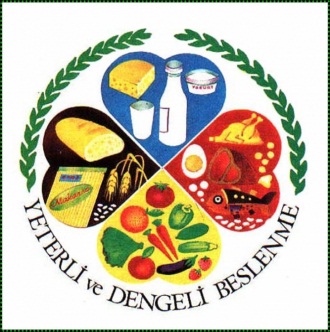 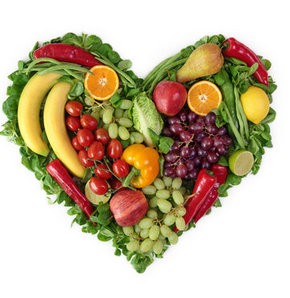 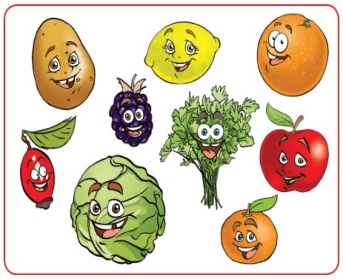 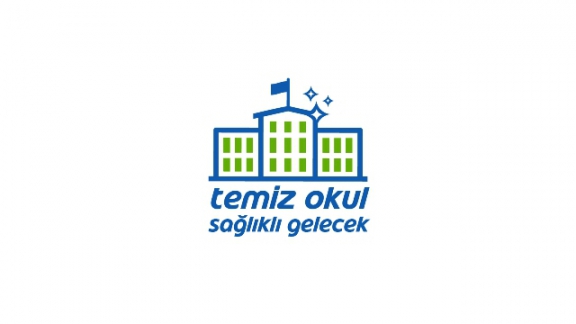 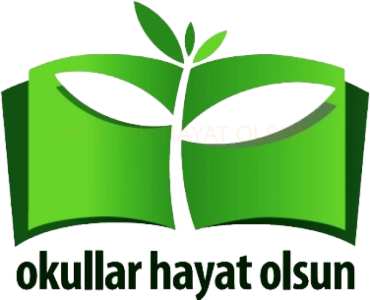 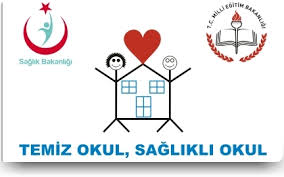 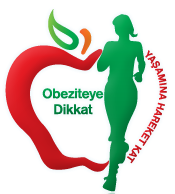 GÜNLERPAZARTESİSALIÇARŞAMBAPERŞEMBECUMAGÜNLÜK GETİRİLMESİ GEREKEN YİYECEKLERHAMUR İŞİ TOSTSANDİVİÇBÖREKSİMİTPOĞAÇAKEK…KAHVALTILIKPEYNİR ZEYTİNHELVASALATALIKDOMATESREÇELBALTEREYAĞI…TAVUKLU PİLAVTOST KAŞARLIPEYNİRLİSİMİTSOĞUK SANDİVİÇTON BALIKLIPEYNİRLİ SEBZELİ…ET ÜRÜNLERİKÖFTEHAMBURGERŞİNİTZELNAGETHERGÜN GETİRİLEBİLİRYİYECEK - İÇECEKLERMEVSİM MEYVELERİ ( ELMA, ÜZÜM..)MEVSİM SEBZELERİ ( HAVUÇ, SALATALIK..)KABUKSUZ KURUYEMİŞKURU ÜZÜM, KURU KAYISI, KURU İNCİR…YOĞURTKOMPOSTOTAZE SIKILMIŞ MEYVE SUYUSÜT YADA AYRANMEVSİM MEYVELERİ ( ELMA, ÜZÜM..)MEVSİM SEBZELERİ ( HAVUÇ, SALATALIK..)KABUKSUZ KURUYEMİŞKURU ÜZÜM, KURU KAYISI, KURU İNCİR…YOĞURTKOMPOSTOTAZE SIKILMIŞ MEYVE SUYUSÜT YADA AYRANMEVSİM MEYVELERİ ( ELMA, ÜZÜM..)MEVSİM SEBZELERİ ( HAVUÇ, SALATALIK..)KABUKSUZ KURUYEMİŞKURU ÜZÜM, KURU KAYISI, KURU İNCİR…YOĞURTKOMPOSTOTAZE SIKILMIŞ MEYVE SUYUSÜT YADA AYRANMEVSİM MEYVELERİ ( ELMA, ÜZÜM..)MEVSİM SEBZELERİ ( HAVUÇ, SALATALIK..)KABUKSUZ KURUYEMİŞKURU ÜZÜM, KURU KAYISI, KURU İNCİR…YOĞURTKOMPOSTOTAZE SIKILMIŞ MEYVE SUYUSÜT YADA AYRANMEVSİM MEYVELERİ ( ELMA, ÜZÜM..)MEVSİM SEBZELERİ ( HAVUÇ, SALATALIK..)KABUKSUZ KURUYEMİŞKURU ÜZÜM, KURU KAYISI, KURU İNCİR…YOĞURTKOMPOSTOTAZE SIKILMIŞ MEYVE SUYUSÜT YADA AYRAN